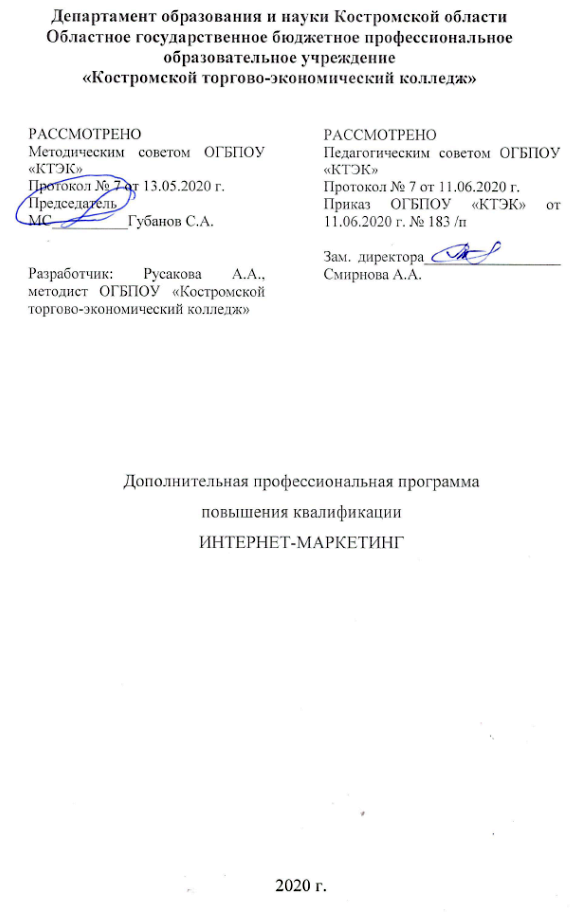 ОПИСАНИЕ УЧЕБНОЙ ПРОГРАММЫ1. Название программы: Дополнительная профессиональная программа повышения квалификации «Интернет-маркетинг».2. Категория слушателей: педагогические работники профессиональных образовательных организаций.3. Цель освоения программы:формирование знаний об особенностях маркетинговой деятельности в сети Интернет как современном направлении бизнеса;овладение знаниями и навыками, необходимыми для постановки и практического решения маркетинговых задач в сети Интернет. 4. Форма обучения: заочная, с применением дистанционных образовательных технологий/ 24 часа.5. Освоение программы предполагает достижение следующего(щих) уровня(ней) квалификации в соответствии с профессиональным стандартом  «Менеджер по информационным технологиям», утверждённого Министерством труда и социальной защиты Российской Федерации от 13 октября 2014 г № 716 н.6. Образовательные результаты: совершенствование у слушателей компетенций и приобретение ими новых компетенций в сфере коммуникативной политики в интернете.7. Результаты обучения: 	В результате освоения программы слушатель должен приобрести знания и умения, необходимые для качественного изменения перечисленной выше профессиональной компетенции. 	Слушатель должен знать: функции инструментов маркетинговых коммуникаций в комплексе маркетинга;сущность информационно-коммуникационных технологий и моделей коммуникаций;особенности применения инструментов маркетинговых коммуникаций и процессов восприятия информации;приёмы рекламы и стимулирования сбыта; - особенности развития рынка коммуникационных средств;методы оценки эффективности применения маркетинговых коммуникаций.	уметь:ориентироваться в сущности различных разновидностей массовых коммуникаций, в том числе интегрированных;правильно спроектировать процесс коммуникации;разрабатывать и применять приёмы стимулирования продаж, рекламы, PR и других элементов маркетинговых коммуникаций;рассчитывать бюджет программ маркетинговых коммуникаций;использовать технологии оценки эффективности применения маркетинговых коммуникаций в комплексе и поэлементно.иметь практический опыт: практическое использование изучаемых теоретических концепций, моделей, методов и технологий Интернет – маркетинга;разработки маркетинговых проектов в сети Интернет                  во взаимодействии с заказчиком;разработки, создания и продвижения лэндингов.8. Учебный план9. Тематическое планирование 10. Организационно–педагогические условия программы:10.1 Материально-технические условия реализации программы10.2. Кадровые ресурсы10.3. Учебно-методическое обеспечение программыОсновная литература:Красюк И.Н Маркетинговые коммуникации: Учебник / Под ред. И.Н. Красюк. - М.: ИНФРА-М,2012. - 272 с.: 60x90 1/16. - (Высшее образование). (переплёт) ISBN 978-5-16-004956-4// http://znanium.com/bookread.php?book=247665Музыкант В. Л. Интегрированные маркетинговые коммуникации: Учебное пособие / В.Л. Музыкант. - М.: ИЦ РИОР: НИЦ Инфра-М, 2013. - 216 с.: 60x90 1/16. - (Высшее образование: Бакалавриат). (переплёт) ISBN 978-5-369-01121-8, 1000 экз.// http://znanium.com/bookread.php?book=350959Проектиров Кнышова Е. Н. Маркетинг: Учебное пособие / Е.Н. Кнышова. - М.: ИД ФОРУМ: НИЦ Инфра-М, 2012. - 282 с.: 60x90 1/16. - (Профессиональное образование). (переплет) ISBN 978-5-8199-0068-0, 3000 экз. ание коммуникационных технологий и связей с общественностью. // http://znanium.com/bookread.php?book=325562 Романов А. А. Маркетинговые коммуникации: Учебник / А.А. Романов, И.М. Синяева, В.А. Поляков. - М.: Вузовский учебник: ИНФРА-М, 2011. - 384 с.: 60x90 1/16. (переплёт) ISBN 978-5-9558-0194-0, 500 экз.// http://znanium.com/bookread.php?book=226894Интернет-ресурсы:Индустрия рекламы - www.ir-magazine.ruРеклама. OUTDOOR Media - www.outdoormedia.ruРекламное измерение - www.triz-ri.ruЭнциклопедия маркетинга - www.marketing.spb.ru7 статей.Ру - www.7st.ru11. Оценка качества освоения программы 11.1 Форма промежуточной аттестации по программе: 11.2 Примеры оценочных материалов для промежуточной аттестации:1. Как расшифровывается аббревиатура PPC, обозначающая тип рекламы? 1) Parish Pastoral Council  2) Pay Per Click  3) Public Policy Center  4) Public Power Corporation  5) Peer-to-Peer Computing 2.  Укажите все верные высказывания 1) Интернет-маркетинг – включает комплекс мер в среде интернет по развитию бизнеса  2) Интернет-маркетинг – включает комплекс мер по привлечению и удержанию клиентов посредством интернета  3) Интернет-маркетинг включает комплекс мер по исследованию интернета для оценки и анализа рынков — с помощью онлайн-опросов  4) Интернет-маркетинг – это область знания на стыке маркетинга и информационных технологий  5) Интернет-маркетинг один из синонимов понятия "электронная коммерция" 3.  Как расшифровывается аббревиатура SEM, часто используемая в интернет-маркетинге? 1) Search-Engine Marketing  2) Structural Equation Modeling  3) Space Environment Monitor  4) Software Engineering and Middleware  5) Security Engineered Machinery 4. Товарная политика в маркетинге — это:1) Комплекс правил, норм и законов субъекта маркетинга, которые он использует в отношении предлагаемых им на рынке товаров2) Определение номенклатуры и необходимого количества товаров3) Установление цен на предлагаемые товары4) Сбыт товара5. Основными формами коммуникаций в маркетинге являются:1) Прямые продажи, реклама, PR, стимулирование сбыта2) Установление скидок, реклама3) Реклама, организация распродаж, прямые продажи4) Система продаж через сеть Интернет6. После выполнения тэгов «title» домашняя страница Васи «/title» текст отобразится
1) В качестве заголовка на странице2) В качестве заголовка первого уровня на странице3) в левом верхнем углу окна браузера4) В левом верхнем углу окна браузера и в качестве заголовка первого уровня на странице7. При выполнении какого тэга шрифт на странице будет красного цвета?1) FONT color=red2) BODY bgcolor=red8. Особенностью российской электронной торговли является1) Недостаточное количество компьютеров, подключённых к Интернет2) Недоверие покупателей к продажам через Интернет3) Низкое качество предлагаемой продукции9. Web-страницу можно создать с помощью1) Web-мастера графического редактора PowerPoint2) Любого текстового редактора, воспринимающего ASCII3) Только с помощью редактора Блокнот4) Специальных редакторов документов, например MS Front Page, HTMLPad10. Наиболее популярным является формат баннера1) 100х100 (125х125) (Square Banner)2) 468х60 (Full Banner)3) 88х31/88х62 (Micro Button/Macro Button)11.3 Критерии и шкала оценки для промежуточной аттестации по программе:	Слушатель считается успешно прошедшим промежуточную аттестацию по дополнительной программе повышения квалификации «Интернет-маркетинг», если при тестировании слушатель правильно ответил на 60%  от общего количества вопросов.№ п/пНаименование разделаВсего, часАудиторныезанятияАудиторныезанятияДистанционныезанятияДистанционныезанятияПромежу-точнаяаттестация№ п/пНаименование разделаВсего, часиз нихиз нихиз нихиз нихПромежу-точнаяаттестация№ п/пНаименование разделаВсего, частеоретические занятия (лекции)практические  занятия  теоретические занятия (лекции)практические  занятия  Промежу-точнаяаттестация123456781Интернет маркетинг в организациях882Организация коммуникативной политики в интернете 883Создание и продвижение лендингов88Промежуточная аттестация Промежуточная аттестация ТестированиеНаименование раздела программыСодержание учебного материалаСодержание учебного материалаСодержание учебного материалаСодержание учебного материалаСодержание учебного материалаКоличество часовУровень усвоенияМодуль 1. Интернет маркетинг в организацияхМодуль 1. Интернет маркетинг в организацияхМодуль 1. Интернет маркетинг в организацияхМодуль 1. Интернет маркетинг в организацияхМодуль 1. Интернет маркетинг в организацияхМодуль 1. Интернет маркетинг в организациях82, 31. Интернет маркетинг в современных условияхСодержание:Содержание:Содержание:Содержание:Содержание:21. Интернет маркетинг в современных условиях1Организация маркетингаОрганизация маркетингаОрганизация маркетингаОрганизация маркетинга1. Интернет маркетинг в современных условиях2История появления интернет – маркетингаИстория появления интернет – маркетингаИстория появления интернет – маркетингаИстория появления интернет – маркетинга1. Интернет маркетинг в современных условиях3 Понятие «Интернет – маркетинг» Понятие «Интернет – маркетинг» Понятие «Интернет – маркетинг» Понятие «Интернет – маркетинг»1. Интернет маркетинг в современных условиях4Основные элементы комплекса интернет-маркетингОсновные элементы комплекса интернет-маркетингОсновные элементы комплекса интернет-маркетингОсновные элементы комплекса интернет-маркетинг2. Стратегия интернет – маркетингаСодержание:Содержание:Содержание:Содержание:Содержание:42. Стратегия интернет – маркетинга1Разработка конструктивной стратегииРазработка конструктивной стратегииРазработка конструктивной стратегииРазработка конструктивной стратегии2. Стратегия интернет – маркетинга2Виды маркетинговых стратегийВиды маркетинговых стратегийВиды маркетинговых стратегийВиды маркетинговых стратегий2. Стратегия интернет – маркетинга3Инструменты интернет-маркетингаИнструменты интернет-маркетингаИнструменты интернет-маркетингаИнструменты интернет-маркетинга2. Стратегия интернет – маркетинга4Преимущества интернет-маркетингаПреимущества интернет-маркетингаПреимущества интернет-маркетингаПреимущества интернет-маркетинга2. Стратегия интернет – маркетинга5Безопасность интернет-маркетинг для потребителейБезопасность интернет-маркетинг для потребителейБезопасность интернет-маркетинг для потребителейБезопасность интернет-маркетинг для потребителей3. Типы маркетинговых стратегийСодержание:Содержание:Содержание:Содержание:Содержание:23. Типы маркетинговых стратегий1Контент-маркетингКонтент-маркетингКонтент-маркетингКонтент-маркетинг3. Типы маркетинговых стратегий2E- mail-маркетингE- mail-маркетингE- mail-маркетингE- mail-маркетинг3. Типы маркетинговых стратегий3Платная контекстно - поисковая рекламаПлатная контекстно - поисковая рекламаПлатная контекстно - поисковая рекламаПлатная контекстно - поисковая реклама3. Типы маркетинговых стратегий4Маркетинг в социальных сетяхМаркетинг в социальных сетяхМаркетинг в социальных сетяхМаркетинг в социальных сетях3. Типы маркетинговых стратегий5Партнёрский маркетинг Партнёрский маркетинг Партнёрский маркетинг Партнёрский маркетинг Модуль 2. Организация коммуникативной политики в интернетеМодуль 2. Организация коммуникативной политики в интернетеМодуль 2. Организация коммуникативной политики в интернетеМодуль 2. Организация коммуникативной политики в интернетеМодуль 2. Организация коммуникативной политики в интернетеМодуль 2. Организация коммуникативной политики в интернете82, 31. Комплекс маркетинговых коммуникацийСодержание:Содержание:Содержание:Содержание:Содержание:21. Комплекс маркетинговых коммуникаций1РекламаРекламаРекламаРеклама1. Комплекс маркетинговых коммуникаций2Стимулирование сбытаСтимулирование сбытаСтимулирование сбытаСтимулирование сбыта1. Комплекс маркетинговых коммуникаций3Личная продажаЛичная продажаЛичная продажаЛичная продажа1. Комплекс маркетинговых коммуникаций4Пропаганда и Паблик РилейшнзПропаганда и Паблик РилейшнзПропаганда и Паблик РилейшнзПропаганда и Паблик Рилейшнз2. Связи с общественностьюСодержание:Содержание:Содержание:Содержание:Содержание:22. Связи с общественностью1Содержание Public RelationsСодержание Public RelationsСодержание Public RelationsСодержание Public Relations2. Связи с общественностью2Public Relations и рекламаPublic Relations и рекламаPublic Relations и рекламаPublic Relations и реклама2. Связи с общественностью3Public Relations и пропагандаPublic Relations и пропагандаPublic Relations и пропагандаPublic Relations и пропаганда3. Прямой маркетингСодержание:Содержание:Содержание:Содержание:Содержание:43. Прямой маркетинг1Маркетинг прямых продажМаркетинг прямых продажМаркетинг прямых продажМаркетинг прямых продаж3. Прямой маркетинг2Маркетинг в компьютерных сетяхМаркетинг в компьютерных сетяхМаркетинг в компьютерных сетяхМаркетинг в компьютерных сетях3. Прямой маркетинг3Маркетинг отношений Маркетинг отношений Маркетинг отношений Маркетинг отношений Модуль 3. Создание и продвижение лендинговМодуль 3. Создание и продвижение лендинговМодуль 3. Создание и продвижение лендинговМодуль 3. Создание и продвижение лендинговМодуль 3. Создание и продвижение лендинговМодуль 3. Создание и продвижение лендингов82, 31.Базовые принципы создания лендингаСодержание:Содержание:Содержание:Содержание:Содержание:41.Базовые принципы создания лендинга11Что такое посадочные страницы и из чего они состоятЧто такое посадочные страницы и из чего они состоятЧто такое посадочные страницы и из чего они состоят1.Базовые принципы создания лендинга22Отличие лендинга от традиционного сайтаОтличие лендинга от традиционного сайтаОтличие лендинга от традиционного сайта1.Базовые принципы создания лендинга33Основные этапы разработкиОсновные этапы разработкиОсновные этапы разработки2. Работы с программными инструментами по созданию лендинговСодержание:Содержание:Содержание:Содержание:Содержание:22. Работы с программными инструментами по созданию лендингов111TildaTilda2. Работы с программными инструментами по созданию лендингов222WordpressWordpress3. Аналитика и продвижение посадочной страницыСодержание:Содержание:Содержание:Содержание:Содержание:23. Аналитика и продвижение посадочной страницы1111Источники трафика как инструмент эффективности работы лендинга: сквозная аналитика и функционал3. Аналитика и продвижение посадочной страницы2222Анализ основных показателей эффективности страницыВид ресурсаХарактеристика ресурса и количествоАудиторияМультимедийная аудитория, вместимостью более 30 человек. Мультимедийная аудитория состоит из интегрированных инженерных систем с единой системой управления, оснащённая современными средствами воспроизведения и визуализации любой видео и аудио информации, получения и передачи электронных документов.Компьютерный классКомпьютерный класс, представляющий собой рабочее место преподавателя и не менее 15 рабочих мест студентов, включающих компьютерный стол, стул, персональный компьютер, лицензионное программное обеспечение. Каждый компьютер имеет широкополосный доступ в сеть Интернет. Все компьютеры подключены к корпоративной компьютерной сети КФУ и находятся в едином домене. Компьютерное оборудованием имеет соответствующее лицензионное программное обеспечение.Программное обеспечение для реализации программы на основе дистанционных образовательных технологий или в рамках смешанного обученияМонитор с диагональю не менее 22 дюймов, персональный компьютер(с техническими характеристиками не ниже Intel Core i3-2100, DDR3 4096Mb, 500Gb),конференц-микрофон, беспроводной микрофон, блок управления оборудованием, интерфейсыподключения: USB, audio, HDMI.Канцелярские товарыБумага, ручки, маркеры, плакатыДругое Компьютер (моноблок), ноутбук, МФУ, проектор, презентер, экран для проектора, аудиосистема MS Win 10 prof, Microsoft Office 2019, Home and Student, Dr.WebSecuritySpace, катриджы для МФУ.Вид ресурсаХарактеристика ресурса и количествоРуководитель проекта/кураторРуководитель Ресурсного центраРазработчик контентаПреподаватель Лектор Преподаватель специальных дисциплинМодераторПреподавательТьютор КураторНаименование разделов учебного плана Технология и/или метод(ы) проведения оценочного мероприятия Шкала оценки (баллы, «зачтено» / «не зачтено»)Размещение оценочных материаловПромежуточная аттестация Тестирование«зачтено» / «не зачтено»Система дистанционного обучения (Moodle)